Protokoll från möte med Metodgruppens styrgruppDatum: 	Tisdagen den 16 oktober kl. 9.30-15.30Plats: 	Trafikverket Solna Strand, StockholmNärvarande:	Johanna Thorsenius, Trafikverket	OrdförandeHåkan Arvidsson, VTI	SekreterareKenneth Lind, Trafikverket	Ordf. AsfaltutskottetKlas Hermelin, Trafikverket	Ordf. BallastutskottetHenrik Arnerdal, Trafikverket	Ordf. BitumenutskottetKenneth Vikström, NCC	Glenn Lundmark, Asfaltskolan	Jenny-Ann Östlund, Nynas	Lena Strand, SKL	Mats Jonsson, Svevia 	Kenneth Ohlsson, Skanska	Lars Jansson, Peab Asfalt	Anmält förhinderMats Kindvall, Swedavia Fredrik Lindström, Trafikverket	Ordf. Oförstörande fältmätningJan Bida, Minfo	InledningJohanna hälsade alla välkomna till dagens Styrgruppsmöte. Föregående protokollFöregående protokoll, från 2018-04-17, gicks igenom med korta kommentarer. Eventuellt djupare diskussioner tas vid motsvarande punkt under dagens möte. Protokollet ansågs OK.Besluts- och uppdragslistanVi gick igenom beslutslistan från föregående protokoll och med tillägg för de beslut som togs idag finner ni en uppfräschad version i detta protokoll.Beslutet att information från utskotten ska skickas in i en vecka förväg bör ändras till en rekommendation. Det är tyvärr sällan tid finns att göra presentationerna så långt i förväg. Viktiga frågor ska lyftas/beredas i tid!Nya medlemmarHenrik Arnerdal är ny ordförande i bitumenutskottet (efter Torsten) och gör sitt första möte i styrgruppen i den rollen.Mats Kindvall har skickat nya namn till Johanna om representanter till utskotten. Asfalt - Andreas AnderssonBitumen -  Jacob LövgrenOförstörande provning – Jonatan BergmanNya medlemmar i utskotten redovisas även under respektive utskott.Regelverk och standardiseringKenneth L informerade om läget för regelverk och standardiseringsarbete för asfalt.Kenneths presentation: I korthet berättade han om…Regelverk:Bitumenbundna lager, TDOK 2013:0529 version 4.0 synkas med AMA Anläggning 20 utarbetas med branschsamråd.Regler för reglering, TDOK 2014:0564 version 4.0 synkas med TDOK 2013:0529 ver. 4.0 och beräknas att publiceras 2020.Tidplan för AMA Anläggning 20:Utreds hösten 2018Remiss 15/5-15/8 2019Publicering april 2020.Ett antal sektorer där bl.a. Klas och Kenneth L har ansvar för varsin sektor.Synpunkter efterfrågas angående koderna: DCC, DCD, DCE och DCF samt angränsande koder: BED, DBB8 och DBH. Skickas till kenneth.lind@trafikverket.seTänk på pyramidregeln.Standardisering:CEN/TC227 Road Materials-SIS/TK202 Vägmaterial samverkar med TC350 och TC351 angående hållbarhet och farliga ämnen.Högtryck gällande revision av provningsmetoder. Nyligen publicerade är:SS-EN 12697-10:2018 PackbarhetSS-EN 12697-12:2012 VattenkänslighetSS-EN 12697-24:2018 UtmattningSS-EN 12697-26:2018 StyvhetEtt antal metoder är i olika faser med olika status.Reviderade produktstandarder i EN 13108-serien är ännu ej publicerade, nuvarande förhoppning är att det kan ske i slutet av 2019. De standarder som ej är harmoniserade kan dock publiceras.PCR för upprättande av EPD är först med C & D…
WG6 arbetar med Product Category Rules för upprättande av Enviromental Product Declarations av asfaltmassa. Krav på livscykelsteg t.o.m. end of life kommer att ha stor inverkan. ”PCR” för asfaltmassa kommer att vara först med modulerna C (in use) & D (end of life).Farliga ämnen: utvärdering av utlakningsmetoderNaturvårdsverket utreder frågan om avfall kopplat till återvinning av asfalt och om det kan undantas från verksamhet som kräver tillståndsprövning. Samverkan mellan Naturvårds- och Trafikverket.Klas tog över och redogjorde för regler och standarder för obundet och ballast. I korthet pratade han om…Regelverk:I Obundna lager för vägkonstruktioner, TDOK 2013:0530 version 3, har ett nytt material för stödremsa införts, en sortering 0/11 mm med finkornhalt minst 10 %. som valbart alternativ till 0/16 mm med finkornhalt minst 8 %.Standardisering:Inom Earthworks (TC396) har 6 utförandestandarder (typ) getts ut i 16907-serien.Nu börjar arbete med testmetoder. TG1 kemisk klassificering, 12 metoder där organiska halt är mest intressant för Sverige.TG2 fysikalisk klassificering, 8 metoder. Bl.a. metylenblått, berghållfasthet och tjällyft.TG3 hydrauliskt bundna material, 7 metoder. Bl.a. provberedning och seismik.TG4 kvalitetskontroll färdig konstruktion, 7 metoder. Fältdensitet och bärighet (plattbelastning).TC 154 BallastProduktstandarder, godkända av Formal Vote -stoppade av kommissionen. Fyra strategier för fortsatt arbete:Publicera som icke harmoniseradeEn enda sammanslagen standardFortsätta att försöka få igenom demGe upp och leva med de gamla versionerna.Info HAS-konsult (ersatt. CEN-konsult)Revidering av provtagningsstandarden EN 932-1:1996 har precis startat.Arbete med Factory Production Control of Aggregates pågår. Kan komma att innehålla statistiska toleranser.Alkali kisel reaktivitetFarliga ämnenMindre uppdateringar i flera provningsstandarder.TC 227 WG4 Obundna och hydrauliskt bundna lagerNy version av produktstandard SS-EN 13285 Obundna överbyggnadslager utgiven som oharmoniserad.Nya provningsmetoderTjälkänslighet (Frys-töbeständighet, tjällyftning och tjällossningsegenskaper.PermeabilitetMindre uppdateringar i flera provningsstandarder.Klas redogörelser finns i presentationen för Ballastutskottet.Henrik redogjorde för standarder för bitumen i samband med hans utskottspresentation men redovisas här. TC 336/WG1/WG2EN 12591 Specifikationer för beläggningsbitumen: inget nytt, även de väntar på kommissionens godkännande (via delegated act).EN 14023 Specifikationer för polymermodifierat bitumen : arbete med ny version pågår. MSCRt ny egenskap.Nya produkttyper hanteras på nästa WG1-möte.EN 13808 Ramverk för specificering av katjoniska bitumenemulsioner; fortsatt arbete med ny version trots riskerna med kommissionen.Henriks redogörelser finns i presentationen för Bitumenutskottet.Ingen info från Oförstörande provning (Fredrik).Metoddagen Nästa metoddag är 7 februari 2019 i InfoRum på Vallgatan 5, Solna (vanliga stället).Glenn hade satt ihop ett preliminärt förslag på program med utgångspunkt från Styrgruppens förra möte (18-04-17), med diskussioner från Asfaltsutskottets möte 18-09-06 och med förslag från Ballastutskottet.Programmet diskuterades och justerades. Vi sätter ihop ringanalyser till ett block som Håkan, Andreas Waldemarson, VTI med hjälp av Jenny-Ann håller i. Glenn färdigställer och slutför programmet. Förslag på föredragshållare som ej vidtalas ska kontaktas så Glenn kan få klartecken senast 2018-10-31. T.ex. Håkan kontaktar Jim Bengtsson Peab och Andreas VTI, Johanna kontaktar Torsten och Fredrik och Kenneth Lind kontaktar Katarina Ekblad, Skanska.Något som skulle kunna ges utrymme i framtiden kan vara Dimensioneringsmodeller, som inte är moget ännu, där Robert Karlsson Trafikverket skulle kunna berätta (eller Klas eller Thomas Winnerholt också Trafikverket).Kortfattade rapporter från utskottenHär följer en kort resumé från varje utskottsordförande:BitumenHenrik presenterade arbetet i bitumenutskottet med senaste mötet 2018-09-17. I presentationen nedan finns även standardiseringsslides. Protokoll från senaste möte kan hittas på www.metodgruppen.nuNya i utskottet är Henrik som ordförande. Jakob Lövgren blir Swedavias representant.Metodhandledningar är få inom Bitumen. Behov av uppdatering för:Kinematisk viskositetElastisk återgångForced duktilitetRinganalyser:Torrhalt IR-våg för emulsionerÅrliga från NesteNästa möte i Bitumenutskottet är 5 februari 2019.Oförstörande fältmätningar (OF)Johanna redovisade för arbetet i detta utskott då Fredrik saknades. Det senaste mötet var 23 mars 2018.Det har inte förekommit några möten i utskottet (för att inte äventyra pågående upphandling).Men inom utskottets ämnesområde har det jobbats med metodbeskrivning av ”rätskena” med mätbil (laser).Upphandlingen, som pågår, ska börja gälla 2020-.Asfalt Kenneth L redogjorde för arbetet i asfaltutskottet. De hade ett möte 6 september 2018. Nya medlemmar: Andreas Andersson representerar Swedavia. Vidar Nordaker som representant för Nynäs.Kommande möten: 2018-11-27 hos NCC i Solna Plan för 3 stycken under 2019. Årligt branschmöte med Swedac 2018-11-08.Kontinuerlig översyn av Metodhandledningar.Nya TDOK-metoderTRVMB 705 strykning av extremdata, omarbetningFAS 460-01 kontroll av borrkärnor, omarbetningValidering av punktvis packningsmätning asfaltbeläggning, nyInitiering av nya FOI-projektUtredning av vattenkänslighet SS-EN 12697-12 Metod C, SBUF?Vidhäftningsegenskaper genom avrinningstestRinganalyser 2018/2019Bindemedelshalt, kornkurva Marshallhålrum, genomförd, rapportskrivning pågår.Vattenkänslighet SS-EN 12697-12:2018 Metod A (ITSR), hur presterar den nya versionen i Sverige.Ballast Klas presenterade ballastutskottets arbete vars senaste möte var 2018-09-06. I nedanstående presentation finns även presentationen för regelverk och standardisering angående ballast.Medlemmar: Vakans från SwedaviaMetodutveckling: YPK, provtagning mottagnings-/leverantörskontroll och revision av SS-EN 932-1 provtagning.Metodhandledningar:Krossytegrad -vilande, väntar på publicering av SS-EN 933-5Sandekvivalent -vilandeFlisighetsIndex: rekommenderar maskinskak av harpsiktar!Bergtyp: ändra till micro-Deval och LA istället för kulkvarn.Ringanalyser:Rapport klar för micro-Deval och LA; VTI notat 18-2018Grovsiktning enligt TDOK 2014:0145 genomförd i vintras. Preliminär rapport publicerad.Glimmerhalt TDOK 2014:0144 materialinsamling pågår.Vattenabsorption SS-EN 1097-6, planeringsgrupp bildad.FOIDet finns ett antal pågående inom Ballastområdet.Det finns förslag på ett antal som ska eller har ansökts mot SBUF och BVFF.Nästa möte för Ballastutskottet 6 februari 2019 i Solna vid Järva Krog (dagen före Metoddagen).Aktuella metodfrågor och projektBVFF har styrelsemöte just denna dag (2018-10-16) för att ta ställning till forskningsansökningar.Vi håller tummarna för de projekt som berör oss.RinganalyserSe rapportering från utskotten, ovan.Övriga frågorKenneth Lind undrade om den nya specifikationen av fetare emulsion (C67 istället för C50) används? Kenneth vill gärna ha återkoppling från ”våra beläggare”. Hittills inga klagomål som nått honom. Jenny-Ann ansåg att det var ett bra initiativ från Kenneth att införa C67.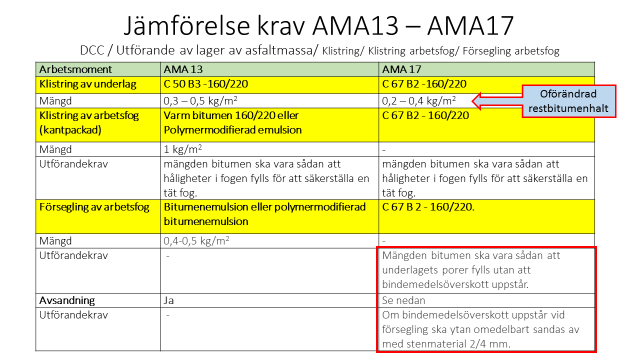 Lena undrade om inte fogar ska/bör klistras med varmbitumen för att få en mer hållbar fog? Kravet är borttaget pga. arbetsmiljöskäl och ersatt av klistring med emulsion. Glenn: fogvärmare finns ju men används ej.Nästa möteTisdagen den 11 april 2019 kl.9.30–15.30, på Trafikverket i Solna. Inför detta möte ska/bör rapporter från respektive utskott skickas in till Håkan (och Johanna) en vecka innan mötet så att alla hinner ta del av det före mötet. Särskilt viktigt för viktiga frågor.Håkan Arvidsson	Johanna Thorsenius	Sekreterare	Ordförande2018-10-31	2018-11-02BESLUT OCH UPPDRAGSLISTAUtförda beslut och uppdragDatumBeslut/uppdrag (Grön text innebär justering på detta möte)Ansvar2018-04-17
Utskotten jobbar regelbundet med ringanalyser.
-Planering/utförande av aktuella ringanalyser.
-Uppdatering/justering av planUtskottenRinganalys-gruppen2018-04-172018-10-16Metoddagen 7 feb. -19Input till Glenn från utskotten efter deras septembermöten, senast 2018-09-30.Stämma av med föredragshållareUtskotten
Glenn

Håkan, Johanna och KL2016-09-292018-10-16Inför nästa möte bör rapporter från respektive utskott skickas in till Håkan en vecka innan mötet så att alla hinner ta del av det före mötet. Viktiga frågor ska dock skickas in en vecka i förväg.Kenneth L, Klas, Henrik och FredrikDatumBeslut/uppdrag Ansvar2016-09-29

2018-04-17Etik, vad kan vi prata om i utskotten? Johanna för in sitt etikförslag i inriktningsdokumentetJohanna